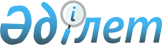 Павлодар қаласы бойынша коммуналдық қалдықтардың түзілу және жинақталу нормаларын бекіту туралы
					
			Күшін жойған
			
			
		
					Павлодар облысы Павлодар қалалық мәслихатының 2017 жылғы 17 қазандағы № 204/26 шешімі. Павлодар облысының Әділет департаментінде 2017 жылғы 31 қазанда № 5661 болып тіркелді. Күші жойылды - Павлодар облысы Павлодар қалалық мәслихатының 2022 жылғы 16 қарашадағы № 179/24 шешімімен
      Ескерту. Күші жойылды - Павлодар облысы Павлодар қалалық мәслихатының 16.11.2022 № 179/24 (алғашқы ресми жарияланған күнінен кейін күнтізбелік он күн өткен соң қолданысқа енгізіледі) шешімімен.
      Қазақстан Республикасының 2007 жылғы 9 қаңтардағы Экологиялық кодексінің 19-1-бабының 1) тармақшасына, Қазақстан Республикасының Энергетика министрінің 2014 жылғы 25 қарашадағы "Коммуналдық қалдықтардың түзілу және жинақталу нормаларын есептеудің үлгілік қағидаларын бекіту туралы" № 145 бұйрығына, Павлодар облыстық әкімдігінің 2015 жылғы 7 сәуірдегі "Коммуналдық қалдықтардың түзілу және жинақталу нормаларын есептеу қағидаларын бекіту туралы" № 89/4 қаулысына сәйкес, Павлодар қалалық мәслихаты ШЕШІМ ҚАБЫЛДАДЫ:
      1. Қоса беріліп отырған Павлодар қаласы бойынша коммуналдық қалдықтардың түзілу және жинақталу нормалары бекітілсін.
      2. Осы шешімнің орындалуын бақылау қалалық мәслихаттың тұрғын үй-коммуналдық мәселесі бойынша тұрақты комиссиясына жүктелсін.
      3. Осы шешім алғашқы ресми жарияланған күнінен кейін күнтізбелік он күн өткен соң қолданысқа енгізіледі. Павлодар қаласы бойынша коммуналдық қалдықтардың
түзілу және жинақталу нормалары
					© 2012. Қазақстан Республикасы Әділет министрлігінің «Қазақстан Республикасының Заңнама және құқықтық ақпарат институты» ШЖҚ РМК
				
      Сессия төрағасы

М. Айтышев

      Қалалық мәслихат хатшысы

З. Мұқашева
Павлодар қалалық
мәслихатының 2017 жылғы17 қазанындағы № 204/26
шешімімен
бекітілген
№
Коммуналдық қалдықтар жинақталатын объектілер
Есептік бірлік
Жылына 1 есептік бірлікке келетін текше метр нормасы
1
2
3
4
1
Жайлы үйлер
1 тұрғын
1,95
2
Жайлы емес үйлер
1 тұрғын
2
3
Жатақханалар, интернаттар, балалар үйлері, қарттар үйлері және сол сияқтылар
1 орын
1,19
4
Қонақ үйлер, санаторийлер, демалыс үйлері
1 орын
0,96
5
Балабақшалар, бөбекжайлар
1 орын
0,65
6
Мекемелер, ұйымдар, офистер, кеңселер, жинақ банктері, байланыс бөлімшелері
1 қызметкер
1,8
7
Емханалар
1 кіріп-шығу
0,013
8
Ауруханалар, санаторийлер, өзге де емдеу-сауықтыру мекемелері
1 төсек-орын
1,3
9
Мектептер және өзге де оқу орындары
1 оқушы
0,3
10
Мейрамханалар, дәмханалар, қоғамдық тамақтану мекемелері
1 отырғызу орны
1,8
11
Театрлар, кинотеатрлар, концерт залдары, түнгі клубтар, ойынханалар, ойын автоматтарының залы
1 отырғызу орны
0,4
12
Мұражайлар, көрмелер
Жалпы алаңы 1 м2
0,05
13
Стадиондар, спорт алаңдары
Жоба бойынша 1 орын
0,08
14
Спорт, би және ойын залдары
Жалпы алаңы 1 м2
0,1
15
Азық-түлік дүкендері
Сауда алаңы 1 м2
1,02
16
Машиналардан сату
Сауда орны 1 м2
4,5
17
Өнеркәсіптік дүкендер, супермаркеттер
Сауда алаңы 1 м2
0,34
18
Базарлар, сауда павильондары, дүңгіршектер, сөрелер
Сауда алаңы 1 м2
0,49
19
Азық-түлік тауарларының көтерме базалары, қоймалары
Жалпы алаңы 1 м2
0,1
20
Өнеркәсіптік тауарлардың көтерме базалары, қоймалары
Жалпы алаңы 1 м2
0,2
21
Тұрмыстық қызмет көрсету үйі: халыққа қызмет көрсету
Жалпы алаңы 1 м2
0,30
22
Вокзалдар, автовокзалдар, әуежайлар
Жалпы алаңы 1 м2
0,12
23
Жағажайлар
Жалпы алаңы 1 м2
0,09
24
Дәріханалар
Сауда алаңы 1 м2
0,38
25
Автотұрақтар, автомобильді жуу орындары, АЖС, гараждар
1 машина-орын
1,57
26
Автомобиль шеберханалары
1 жұмысшы
1,11
27
Гараж кооперативтері
1 гаражға
1,58
28
Шаштараздар, косметикалық салондар
1 жұмыс орны
3,1
29
Кір жуатын орындар, химиялық тазалау орындары, тұрмыстық техниканы жөндеу орындары, тігін ательесі
Жалпы алаңы 1 м2
0,47
30
Зергерлік, аяқ киімді, сағаттарды жөндеу шеберханалары
Жалпы алаңы 1 м2
0,3
31
Жөндеу және қызмет көрсету орындары (кілттер жасау және сол сияқтылар)
1 жұмыс орны
5,5
32
Моншалар, сауналар
Жалпы алаңы 1 м2
0,19
33
Қаланың аумағында жаппай іс-шаралар ұйымдастыратын заңды тұлғалар
1000 қатысушы
0,76
34
Бау-бақша кооперативтері
1 учаске
3,43